FIELD REPORT: Field Report, 5/30/2014Prepared by: Larry AtchisonProject:  Akin Electrical System ReplacementGeneral Observation Electrical utility company on site this morning to transfer power.Still tracking for 6/13 final completion.Electrical utility company on site this morning to transfer power.Still tracking for 6/13 final completion.Photos 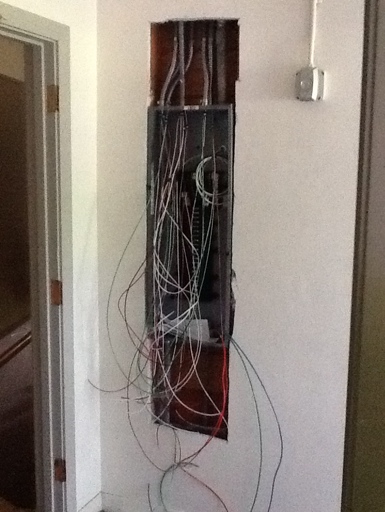 New electrical panels installed	New electrical panels installed	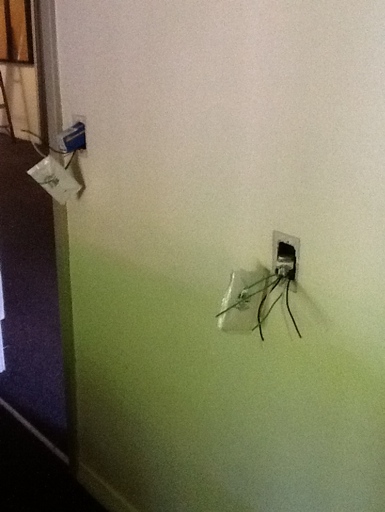 New conductors and receptacles	New conductors and receptacles	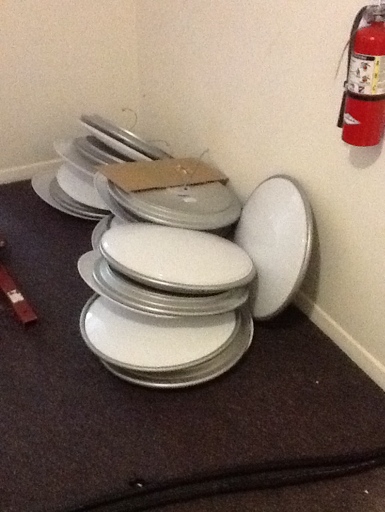 Existing room lighting to be relocated and used in hallways	Existing room lighting to be relocated and used in hallways	